CASSETTA DI PRIMO SOCCORSO In base al D.Lgs. 81/2008 e al D.M. 15 luglio 2003, N. 388, la cassetta di primo soccorso (o pacchetto di medicazione) devono contenere almeno:CONTENUTO MINIMO DELLA  CASSETTA DI PRONTO SOCCORSO Guanti sterili monouso (5 paia).Visiera paraschizziFlacone di soluzione cutanea di iodopovidone al 10% di iodio da  (1).Flaconi di soluzione fisiologica ( sodio cloruro - 0,9%) da 500 ml (3).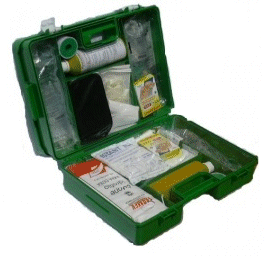 Compresse di garza sterile 10 x  buste singole (10).Compresse di garza sterile 18 x  buste singole (2).Teli sterili monouso (2).Pinzette da medicazione sterili monouso (2).Confezione di rete elastica di misura media (1).Confezione di cotone idrofilo (1).Confezioni di cerotti di varie misure pronti all'uso (2).Rotoli di cerotto alto cm. 2,5 (2).Un paio di forbici.Lacci emostatici (3).Ghiaccio pronto uso (due confezioni).Sacchetti monouso per la raccolta di rifiuti sanitari (2).Termometro.Apparecchio per la misurazione della pressione arteriosa.Il Dirigente Prof. Vincenzo Gagliotta(Firma autografa omessa ai sensi dell’art. 3 del D. Lgs. n. 39/1993)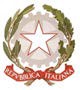 ISTITUTO COMPRENSIVO STATALE“Mons. Pasquale Guerriero”Scuola dell’Infanzia, Primaria e Secondaria Primo GradoVia De Sanctis – 83021 Avella (Av)Tel/fax n. 081/ 8251321Codice Meccanografico : AVIC842008 – Codice Fiscale: n. 92041320646Email istituzionale : avic842008@istruzione.itPEC:avic842008@pec.istruzione.itSito web. www.avicavella.gov.it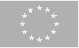 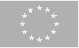 